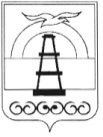 АДМИНИСТРАЦИЯ МУНИЦИПАЛЬНОГО ОБРАЗОВАНИЯ ГОРОДСКОЙ ОКРУГ «ОХИНСКИЙ»ПОСТАНОВЛЕНИЕот _____________                                                                                	     № ______г. ОхаВ соответствии со статьей 78 Бюджетного кодекса Российской Федерации, Гражданским кодексом Российской Федерации, статьями 16, 17, 52, 53 Федерального закона от 06.10.2003 № 131-ФЗ «Об общих принципах организации местного самоуправления в Российской Федерации», постановлением Правительства Российской Федерации от 25.10.2023 № 1782 «Об утверждении общих требований к нормативным правовым актам, муниципальным правовым актам, регулирующим предоставление из бюджетов субъектов Российской Федерации, местных бюджетов субсидий, в том числе грантов в форме субсидий, юридическим лицам, индивидуальным предпринимателям, а также физическим лицам - производителям товаров, работ, услуг и проведение отборов получателей указанных субсидий, в том числе грантов в форме субсидий», руководствуясь статьей 42 Устава муниципального образования городской округ «Охинский» Сахалинской области,ПОСТАНОВЛЯЮ:1. Внести изменения в Порядок предоставления субсидии из бюджета муниципального образования городской округ «Охинский» муниципальным унитарным предприятиям на возмещение затрат по содержанию имущества в связи с производством (реализацией) товаров, выполнением работ, оказанием услуг в сфере жилищно-коммунального хозяйства, утвержденный постановлением администрации муниципального образования городской округ «Охинский» от 17.10.2017 № 985, изложив его в новой редакции (прилагается). 2. Опубликовать настоящее постановление в газете «Сахалинский нефтяник» и разместить на официальном сайте администрации муниципального образования городской округ «Охинский» www.adm-okha.ru.3. Контроль за исполнением настоящего постановления возложить на директора департамента архитектуры, земельных и имущественных отношений администрации муниципального образования городской округ «Охинский» Сахалинской области Российской Федерации.Приложение к постановлению администрации муниципального образования городской округ «Охинский» от _____________№ ________Порядок предоставления субсидии из бюджета муниципального образования городской округ «Охинский» муниципальным унитарным предприятиям на возмещение затрат по содержанию имущества в связи с производством (реализацией) товаров, выполнением работ, оказанием услуг в сфере жилищно-коммунального хозяйства1. Общие положения1.1. Настоящий Порядок предоставления субсидии из бюджета муниципального образования городской округ «Охинский» муниципальным унитарным предприятиям на возмещение затрат по содержанию имущества в связи с производством (реализацией) товаров, выполнением работ, оказанием услуг в сфере жилищно-коммунального хозяйства (далее – Порядок) разработан в целях реализации муниципальной программы «Совершенствование системы управления муниципальным имуществом в муниципальном образовании городской округ «Охинский», утвержденной постановлением администрации муниципального образования городской округ «Охинский» от 31.07.2014 № 538.Субсидия предоставляется в целях организации предоставления услуг водоснабжения, водоотведения населению, бюджетным и прочим потребителям, обеспечения бесперебойной подачи коммунальных ресурсов в жилые помещения, предотвращения обстоятельств, приводящих к аварийности домов, для защиты населения от чрезвычайных ситуаций природного и техногенного характера.Субсидия предоставляется для оказания финансовой поддержки на:- возмещения дополнительных затрат по содержанию имущества, не учтенных в результате государственного регулирования тарифов на питьевое водоснабжение;- возмещения затрат по содержанию имущества, не учтенных в результате государственного регулирования тарифов на техническое водоснабжение;- на возмещения затрат по содержанию имущества, не учтенных в результате государственного регулирования тарифов на водоотведение;- возмещения дополнительных затрат энергоресурсов по содержанию имущества, не учтенных в результате государственного регулирования тарифов на услугу по передаче тепловой энергии от АО «Охинская ТЭЦ».Средства субсидии муниципальным унитарным предприятиям на возмещение затрат по содержанию имущества в связи с производством (реализацией) товаров, выполнением работ, оказанием услуг в сфере жилищно-коммунального хозяйства (далее – Субсидия) могут расходоваться на возмещение затрат по содержанию имущества:- по погашению денежных обязательств по выплате выходных пособий, оплате труда лиц, работающих/работавших по трудовому договору, оплате проезда;- по налогам, сборам и иным обязательным взносам, уплачиваемым в бюджет соответствующего уровня бюджетной системы Российской Федерации и (или) государственные внебюджетные фонды в порядке и на условиях, которые определяются законодательством Российской Федерации;- по погашению денежных обязательств по расчетам с поставщиками услуг, товаров и работ;- по обеспечению содержания, эксплуатации, восстановления и сохранности муниципального имущества;- по проведению капитального ремонта, текущего ремонта, реконструкции муниципального имущества;- по техническому переоснащению или перевооружению, обновлению основных средств;- по организации соблюдения на объекте противопожарного режима, правил пожарной безопасности, правил эксплуатации оборудования, электросетей, систем отопления, сантехнического оборудования, инженерных сетей.1.2. Главным распорядителем бюджетных средств, предусмотренных на предоставление Субсидии, является Департамент архитектуры, земельных и имущественных отношений администрации муниципального образования городской округ «Охинский» Сахалинской области Российской Федерации (далее – Департамент), до которого в соответствии с бюджетным законодательством Российской Федерации как получателя бюджетных средств, доведены в установленном порядке лимиты бюджетных обязательств на предоставление Субсидии на соответствующий финансовый год.1.3. Способ предоставления Субсидии – возмещение затрат по содержанию имущества в связи с производством (реализацией) товаров, выполнением работ, оказанием услуг в сфере жилищно-коммунального хозяйства.1.4. Право на получение Субсидии имеют муниципальные унитарные предприятия, осуществляющие предоставление жилищно-коммунальных услуг на территории муниципального образования городской округ «Охинский».1.5. Способ проведения отбора на конкурентной основе осуществляется путем запроса предложений исходя из соответствия участников отбора критериям, определенным пунктом 1.6 настоящего Порядка.1.6. Критериями отбора муниципальных унитарных предприятий, имеющих право на получение субсидии из бюджета муниципального образования городской округ «Охинский», являются:- выполнение работ, оказание услуг по водоснабжению, водоотведению населению, бюджетным и прочим потребителям на территории муниципального образования городской округ «Охинский» в соответствии с постановлением Правительства Российской Федерации от 06.05.2011 № 354 «О предоставлении коммунальных услуг собственникам и пользователям помещений в многоквартирных домах и жилых домов»;- имущество предприятия находится в муниципальной собственности и передано ему на праве хозяйственного ведения.1.7. Департамент принимает решение об отмене проведения отбора в следующих случаях:- в случае уменьшения Департаменту, как получателю бюджетных средств, ранее доведенных лимитов бюджетных обязательств, приводящих к невозможности предоставления Субсидии;- в случае внесения изменений в нормативно-правовые акты, приводящие к невозможности предоставления Субсидии.1.8. Сведения о Субсидии размещаются на едином портале бюджетной системы Российской Федерации в информационно-телекоммуникационной сети Интернет (в разделе единого портала) в порядке, установленном Министерством финансов Российской Федерации.2. Условия и порядок предоставления Субсидии2.1. Предоставление Субсидии носит заявительный характер.2.2. Субсидия предоставляется получателю Субсидии при соблюдении им следующих условий и требований:2.2.1. соответствие критериям отбора муниципальных унитарных предприятий, имеющих право на получение Субсидии из бюджета муниципального образования городской округ «Охинский», установленным пунктом 1.6 настоящего Порядка;2.2.2. использование Субсидии на цели, предусмотренные настоящим Порядком;2.2.3. заключение с Департаментом соглашения о предоставлении Субсидии в соответствии с типовой формой, утвержденной приказом финансового управления муниципального образования городской округ «Охинский».2.3. На первое число месяца, предшествующего месяцу, в котором планируется заключение соглашения о предоставлении Субсидии (далее - Соглашение):- получатель Субсидии (участник отбора) не является иностранными юридическим лицом, в том числе местом регистрации которого является государство или территория, включенные в утвержденный Министерством финансов Российской Федерации перечень государств и территорий, используемых для промежуточного (офшорного) владения активами в Российской Федерации (далее - офшорные компании), а также российским юридическим лицом, в уставном (складочном) капитале которого доля прямого или косвенного (через третьих лиц) участия офшорных компаний в совокупности превышает 25 процентов (если иное не предусмотрено законодательством Российской Федерации). При расчете доли участия офшорных компаний в капитале российских юридических лиц не учитывается прямое и (или) косвенное участие офшорных компаний в капитале публичных акционерных обществ (в том числе со статусом международной компании), акции которых обращаются на организованных торгах в Российской Федерации, а также косвенное участие офшорных компаний в капитале других российских юридических лиц, реализованное через участие в капитале указанных публичных акционерных обществ;- получатель Субсидии (участник отбора) не находится в перечне организаций и физических лиц, в отношении которых имеются сведения об их причастности к экстремистской деятельности или терроризму;- получатель Субсидии (участник отбора) не находится в составляемых в рамках реализации полномочий, предусмотренных главой VII Устава ООН, Советом Безопасности ООН или органами, специально созданными решениями Совета Безопасности ООН, перечнях организаций и физических лиц, связанных с террористическими организациями и террористами или с распространением оружия массового уничтожения;- получателю Субсидии не предоставляются средства из местного бюджета в соответствии с иными муниципальными правовыми актами муниципального образования городской округ «Охинский» на цели, указанные в пункте 1.1 настоящего Порядка;- получатель Субсидии не является иностранным агентом в соответствии с Федеральным законом «О контроле за деятельностью лиц, находящихся под иностранным влиянием»;- получатель Субсидии не находится в процессе реорганизации (за исключением случаев реорганизации в форме присоединения), ликвидации, в отношении него не введена процедура банкротства, деятельность получателя Субсидии не приостановлена в порядке, предусмотренном законодательством РФ;- в реестре дисквалифицированных лиц отсутствуют сведения о дисквалифицированных руководителе, членах коллегиального исполнительного органа, лице, исполняющем функции единоличного исполнительного органа, или главном бухгалтере (при наличии) получателя Субсидии, являющегося юридическим лицом.2.4. Субсидия предоставляется на безвозмездной и безвозвратной основе муниципальным унитарным предприятиям - производителям товаров, работ, услуг в сфере жилищно-коммунального хозяйства в пределах бюджетных ассигнований, предусмотренных в бюджете муниципального образования городской округ «Охинский» на текущий финансовый год по соответствующим разделам, подразделам и целевым статьям бюджетной классификации.2.5. Предприятиям - получателям Субсидии запрещено приобретать за счет полученных средств Субсидии иностранную валюту, за исключением операций, осуществляемых в соответствии с валютным законодательством Российской Федерации при закупке (поставке) высокотехнологичного импортного оборудования, сырья и комплектующих изделий, а также связанных с достижением целей предоставления этих средств иных операций, определенных правовым актом.2.6. В целях эффективного контроля целевого использования средств, поступающих из всех источников, в системе его бухгалтерского учета Предприятие - получатель Субсидии обязано вести раздельный аналитический учет доходов (расходов), полученных в рамках целевого финансирования.2.7. Получатели Субсидии несут ответственность за соблюдение настоящего Порядка, условий Соглашения, целевое использование Субсидии и достоверность представляемых сведений.2.8. Условием предоставления Субсидии является согласие получателя на осуществление Департаментом и органами муниципального финансового контроля проверок соблюдения получателем порядка и условий предоставления Субсидии, в том числе в части достижения результатов предоставления Субсидии, и на включение таких положений в Соглашение. Выражение согласия получателя на осуществление указанных проверок осуществляется путем подписания Соглашения.2.9. Результатом предоставления Субсидии является обеспечение стабильной работы Предприятия.2.10. Перечень документов, предоставляемых для получения Субсидии:Для получения Субсидии муниципальные унитарные предприятия, оказывающие услуги в сфере жилищно-коммунального хозяйства, предоставляют в Департамент заявку о предоставлении Субсидии, содержащую сведения об отсутствии процедуры ликвидации Предприятия и отсутствии решения арбитражного суда о признании Предприятия банкротом (приложение № 1 к настоящему Порядку).К заявке в трех экземплярах прилагаются следующие документы:- расчет субсидии на возмещение затрат по содержанию имущества, не учтенных в результате государственного регулирования тарифов на питьевое водоснабжение предприятий жилищно-коммунального хозяйства, подписанный в установленном порядке (приложение № 2 к настоящему Порядку);- расчет субсидии на возмещение затрат по содержанию имущества, не учтенных в результате государственного регулирования тарифов на техническое водоснабжение предприятий жилищно-коммунального хозяйства (приложение № 3 к настоящему Порядку);- расчет субсидии на возмещение затрат по содержанию имущества, не учтенных в результате государственного регулирования тарифов на водоотведение предприятий жилищно-коммунального хозяйства (приложение № 4 к настоящему Порядку);- расчет субсидии на возмещение дополнительных затрат энергоресурсов по содержанию имущества, не учтенных в результате государственного регулирования тарифов на услугу по передаче тепловой энергии от АО «Охинская ТЭЦ» предприятий жилищно-коммунального хозяйства (приложение № 5 к настоящему Порядку);- бухгалтерский баланс и приложения к бухгалтерскому балансу либо налоговая декларация по налогу, уплачиваемому в связи с применением упрощенной системы налогообложения за период фактического финансирования затрат, оформленные и подписанные в установленном порядке, формы 6 по видам предоставляемых услуг (отчетные калькуляции).К заявке в одном экземпляре прилагаются следующие документы:- копии документов предприятий жилищно-коммунального хозяйства на сумму фактических затрат на содержание имущества (договоры на проведение соответствующих работ, счет-фактуры, акты выполненных работ, товарные накладные, акты сверки, справки, требования (претензии) об уплате задолженности, копии исполнительных документов, копии судебных решений, оборотно-сальдовые ведомости по соответствующим счетам бухгалтерского учета по состоянию на последнюю отчетную дату и на дату подачи заявления);- заверенные копии актов аварийной остановки оборудования за отчетный период;- заключения и приказы отдела экономической экспертизы региональной энергетической комиссии Сахалинской области к расчетным материалам Предприятия на расчетный год.Документы на предоставление субсидии не должны иметь подчисток либо приписок, зачеркнутых слов по тексту, а также иметь повреждения бумаги, которые не позволяют читать текст и определить его полное или частичное смысловое содержание.Копии всех документов должны быть заверены печатью (при наличии) и подписью лица, ответственного за заверение.2.11. После предоставления руководителем предприятия документов в соответствии с п. 2.10 Порядка Департамент рассматривает экономические обоснования мероприятий и затрат на их реализацию. Мероприятия и затраты, относящиеся к вопросам ЖКХ, рассматриваются Департаментом совместно с отделом жилищно-коммунального хозяйства, муниципальных транспорта, энергетики и связи администрации муниципального образования городской округ «Охинский» (далее - отдел ЖКХмТЭиС).2.12. Департамент осуществляет проверку полноты и правильности оформления Предприятием - получателем Субсидии поступившего пакета документов в срок до 12 рабочих дней.В случае обнаружения ошибок и несоответствий (или предоставления неполного пакета документов) пакет документов возвращается Главным распорядителем как получателем бюджетных средств Предприятию - получателю Субсидии.Предприятие - получатель Субсидии в течение 3-х рабочих дней устраняет допущенные нарушения и несоответствия и направляет пакет документов для повторного рассмотрения Департаментом. После устранения нарушений и несоответствий Департамент повторно проверяет пакет документов.2.13. В случае положительного решения о предоставлении Субсидии Департамент в течение 5 рабочих дней со дня принятия решения заключает с получателем Субсидии Соглашение в соответствии с типовой формой, утвержденной приказом финансового управления муниципального образования городской округ «Охинский» (далее – Финансовое управление).2.13.1. Изменение условий заключенного Соглашения осуществляется по соглашению Сторон и оформляется в виде Дополнительного соглашения, являющегося неотъемлемой частью Соглашения, вступающего в действие после его подписания.Изменение Соглашения возможно в том числе в случае уменьшения Департаменту, как получателю бюджетных средств, ранее доведенных лимитов бюджетных обязательств, приводящих к невозможности предоставления Субсидии в размере, определенном в Соглашении, и при условии согласования новых условий Соглашения.2.13.2. Расторжение Соглашения осуществляется по соглашению Сторон и оформляется в виде Дополнительного соглашения, являющегося неотъемлемой частью Соглашения, вступающего в действие после его подписания.Расторжение Соглашения возможно в случае:- уменьшения Департаменту ранее доведенных лимитов бюджетных обязательств, приводящих к невозможности предоставления Субсидии в размере, определенном в Соглашении, и при недостижении согласия по новым условиям;- ликвидации, прекращения деятельности Предприятия;- нарушения получателем Субсидии целей, условий и порядка предоставления Субсидии, установленных Соглашением и настоящим Порядком.2.14. После подписания соглашения Департамент предоставляет в Финансовое управление на открытие финансирования следующие документы:- заявку о предоставлении Субсидии (приложение № 1 к настоящему Порядку);- расчет субсидии на возмещение затрат по содержанию имущества, не учтенных в результате государственного регулирования тарифов на питьевое водоснабжение предприятий жилищно-коммунального хозяйства (приложение № 2 к настоящему Порядку);- расчет субсидии на возмещение затрат по содержанию имущества, не учтенных в результате государственного регулирования тарифов на техническое водоснабжение предприятий жилищно-коммунального хозяйства (приложение № 3 к настоящему Порядку);- расчет субсидии на возмещение затрат по содержанию имущества, не учтенных в результате государственного регулирования тарифов на водоотведение предприятий жилищно-коммунального хозяйства (приложение № 4 к настоящему Порядку);- расчет субсидии на возмещение дополнительных затрат энергоресурсов по содержанию имущества, не учтенных в результате государственного регулирования тарифов на услугу по передаче тепловой энергии от АО «Охинская ТЭЦ» предприятий жилищно-коммунального хозяйства (приложение № 5 к настоящему Порядку);- Соглашение о предоставлении Субсидии;- реестр предприятий - получателей субсидии на возмещение затрат по содержанию имущества в связи с производством (реализацией) товаров, выполнением работ, оказанием услуг в сфере жилищно-коммунального хозяйства (приложение № 6 к настоящему Порядку);- заключение Департамента об оценке финансово-экономического состояния предприятия, включающее в себя утвержденное курирующим заместителем главы МО городской округ «Охинский» заключение отдела ЖКХ о сверхнормативных затратах;- бюджетную заявку.2.15. Представленный Департаментом пакет документов Финансовое управление рассматривает в течение пяти рабочих дней. В случае наличия замечаний, препятствующих перечислению Субсидии, Финансовое управление оформляет мотивированное решение об отказе в предоставлении Субсидии с указанием причин отказа, возвращает представленный пакет документов в адрес Департамента для устранения допущенных нарушений и несоответствий. Департамент исправляет допущенные нарушения и повторно направляет документы в Финансовое управление.2.16. В случае отсутствия замечаний Финансовое управление в течение трех рабочих дней производит зачисление средств на лицевой счет Департамента.2.17. Департамент в течение двух рабочих дней перечисляет полученные средства на расчетный или корреспондентский счет, открытый получателем Субсидий в учреждениях Центрального банка Российской Федерации или кредитных организациях.2.18. Субсидия перечисляется Департаментом Предприятию на основании заключенного Соглашения не позднее десятого рабочего дня, следующего за днем принятия Департаментом решения о предоставлении Субсидии, оформленного в виде заключенного Соглашения.2.19. Основаниями для отказа в предоставлении Субсидии являются:- несоответствие претендента на получение Субсидии критериям отбора, установленным в пункте 1.6 настоящего Порядка;- несоответствие представленных получателем субсидии документов требованиям, определенным пунктом 2.9.1 настоящего Порядка, или непредставление (предоставление не в полном объеме) указанных документов;- недостоверность представленной получателем Субсидии информации;- отсутствие лимитов бюджетных средств на указанные цели в бюджете муниципального образования городской округ «Охинский» на соответствующий финансовый год.2.20. При наличии оснований, указанных в пункте 2.17 настоящего Порядка, Департамент в течение 5 рабочих дней со дня окончания срока рассмотрения документов направляет претенденту на получение Субсидии уведомление об отказе в предоставлении Субсидии с приложением документов, представленных для получения Субсидии.2.21. Не использованный на начало текущего финансового года остаток Субсидии может быть использован получателем в текущем финансовом году на цели, указанные в п. 1.1 настоящего Порядка.При наличии остатка Субсидии, не использованного в предыдущем финансовом году, сумма Субсидии текущего финансового года корректируется на сумму неиспользованного остатка.Решение об использовании остатков средств Субсидии в следующем финансовом году принимается Департаментом.2.22. Порядок расчета размера Субсидии:2.22.1. Размер субсидии на возмещение затрат по содержанию имущества, не учтенных в результате государственного регулирования тарифов на питьевое водоснабжение, определяется как разница между фактическими затратами согласно фактически выставленным счетам и затратами, включенными регулирующим органом в экономически обоснованный тариф.Расчет производится по формуле:Свдс = ФЗвдс - ЭОЗвдс,где:Свдс - объем субсидий на возмещение затрат по содержанию имущества, не учтенных в результате государственного регулирования тарифов на питьевое водоснабжение (тыс. рублей);ФЗвдс - фактические затраты Предприятия на питьевое водоснабжение (тыс. рублей);ЭОЗвдс - затраты, включенные в экономически обоснованный тариф по заключению уполномоченного регулирующего органа.Возмещение затрат по содержанию имущества, не учтенных в результате государственного регулирования тарифов на питьевое водоснабжение за декабрь, производится Предприятию в первом квартале года, следующего за отчетным.2.22.2. Размер субсидии на возмещение затрат по содержанию имущества, не учтенных в результате государственного регулирования тарифов на техническое водоснабжение, определяется как разница между фактическими затратами согласно фактически выставленным счетам и затратами, включенными регулирующим органом в экономически обоснованный тариф.Расчет производится по формуле:Свдст = ФЗвдст - ЭОЗвдст,где:Свдст - объем субсидий на возмещение затрат по содержанию имущества, не учтенных в результате государственного регулирования тарифов на техническое водоснабжение (тыс. рублей);ФЗвдст - фактические затраты Предприятия на техническое водоснабжение (тыс. рублей);ЭОЗвдст - затраты, включенные в экономически обоснованный тариф по заключению уполномоченного регулирующего органа.Возмещение затрат по содержанию имущества, не учтенных в результате государственного регулирования тарифов на техническое водоснабжение за декабрь, производится Предприятию в первом квартале года, следующего за отчетным.2.22.3. Размер субсидии на возмещение затрат по содержанию имущества, не учтенных в результате государственного регулирования тарифов на водоотведение, определяется как разница между фактическими затратами согласно фактически выставленным счетам и затратами, включенными регулирующим органом в экономически обоснованный тариф.Расчет производится по формуле:Свдт = ФЗвдт - ЭОЗвдт,где:Свдт - объем субсидий на возмещение затрат по содержанию имущества, не учтенных в результате государственного регулирования тарифов на водоотведение (тыс. рублей);ФЗвдт - фактические затраты Предприятия на водоотведение (тыс. рублей);ЭОЗвдт - затраты, включенные в экономически обоснованный тариф по заключению уполномоченного регулирующего органа.Возмещение затрат по содержанию имущества, не учтенных в результате государственного регулирования тарифов на водоотведение за декабрь, производится Предприятию в первом квартале года, следующего за отчетным.2.22.4. Размер субсидии на возмещение дополнительных затрат энергоресурсов по содержанию имущества, не учтенных в результате государственного регулирования тарифов на услугу по передаче тепловой энергии от АО «Охинская ТЭЦ», определяется как разница между фактическими затратами согласно фактически выставленным счетам и затратами, включенными регулирующим органом в экономически обоснованный тариф.Расчет производится по формуле:Стэ = ФЗтэ - ЭОЗтэ,где:Стэ - объем субсидий на возмещение затрат по содержанию имущества, не учтенных в результате государственного регулирования тарифов на услугу по передаче тепловой энергии от АО «Охинская ТЭЦ» (тыс. рублей);ФЗтэ - фактические затраты Предприятия на услугу по передаче тепловой энергии от АО «Охинская ТЭЦ» (тыс. рублей);ЭОЗтэ - затраты, включенные в экономически обоснованный тариф по заключению уполномоченного регулирующего органа.Возмещение затрат по содержанию имущества, не учтенных в результате государственного регулирования тарифов на услугу по передаче тепловой энергии от АО «Охинская ТЭЦ» за декабрь, производится Предприятию в первом квартале года, следующего за отчетным.3. Требования к отчетности, осуществление контроля за соблюдением условий и порядка предоставления Субсидии и ответственность за их нарушение3.1. Получатель Субсидии направляет в Департамент: - отчет о достижении результата предоставления Субсидии по форме, определенной Соглашением, – не позднее 10 рабочего дня каждого квартала после предоставления Субсидии;- отчет об использовании субсидии, из бюджета муниципального образования городской округ «Охинский» на возмещение и (или) финансовое обеспечение затрат, связанных с производством (реализацией) товаров, выполнением работ и оказанием услуг в сфере жилищно-коммунального хозяйства, по форме, определенной Соглашением, – не позднее 25 числа месяца, следующего за месяцем получения Субсидии;3.2. Проверка и принятие представленных получателем субсидии отчетов осуществляется Департаментом в течение 10 рабочих дней после их предоставления.Департамент проверяет отчеты, указанные в пункте 3.1 настоящего Порядка и принимает их в течение 10 рабочих дней со дня их получения, а в случаях установления факта недостоверности предоставленной получателем Субсидии информации и (или) представления указанной информации не в полном объеме, направляет отчет на доработку. Получатель Субсидии вносит в него изменения и направляет доработанный отчет в Департамент.3.3. Предприятие вправе использовать полученную Субсидию на цели, предусмотренные пунктом 1.1 настоящего Порядка.3.4. Проверку соблюдения условий, целей и порядка предоставления Субсидии ее получателю осуществляет Департамент, отдел контроля в сфере закупок и финансов администрации муниципального образования городской округ «Охинский», контрольно-счетная палата муниципального образования городской округ «Охинский».Проверка целевого использования получателем средств Субсидии осуществляется Департаментом за период, в котором предоставлена Субсидия.3.5. Меры ответственности за нарушение условий, целей и порядка предоставления Субсидий:3.5.1. Предприятие несет полную ответственность за достоверность предоставляемых сведений и целевое использование средств Субсидии в соответствии с действующим законодательством Российской Федерации.3.5.2. Субсидия подлежит возврату в случае:- нарушения получателем Субсидии условий, установленных при ее предоставлении, выявленного по фактам проверок, проведенных Департаментом и уполномоченным органом муниципального финансового контроля;- недостижения получателем Субсидии значения результата предоставления Субсидии, установленного Соглашением, выявленного по фактам проверок, проведенных Департаментом и уполномоченным органом муниципального финансового контроля.3.5.2.1. В случае недостижения значения результата предоставления Субсидии, выявленного, в том числе по фактам проверок, проведенных Департаментом и (или) органами муниципального финансового контроля, получателем Субсидии осуществляется возврат средств Субсидий в размере, определенном по формуле:V возврата=V субсидии Х К,где:V возврата - размер Субсидии, подлежащей возврату;V субсидии - размер Субсидии, предоставленной получателю Субсидии в отчетном финансовом году;К - коэффициент возврата субсидии.Коэффициент возврата (k) определяется по формуле:К=1-(S/Т),где:Т - фактически достигнутое значение результата предоставления Субсидии на отчетную дату;S - плановое значение результата предоставления Субсидии, установленное Соглашением.3.5.3. Возврат Субсидии, в случае нарушения условий при ее предоставлении или установления факта нецелевого использования, осуществляется Предприятием в доход бюджета муниципального образования городской округ «Охинский».Департамент в течение 5 рабочих дней со дня установления факта нарушения направляет получателю Субсидии письменное требование о необходимости возврата суммы Субсидии с указанием реквизитов для перечисления денежных средств. Получатель Субсидии в течение 15 календарных дней с момента получения письменного уведомления о необходимости возврата суммы Субсидии обязан произвести возврат суммы Субсидии.3.5.4. Основанием для освобождения получателя Субсидии от применения мер ответственности, предусмотренных пунктом 3.5 настоящего Порядка, является документально подтвержденное наступление обстоятельств непреодолимой силы, препятствующих исполнению обязательств.3.5.5. При отказе получателя Субсидии исполнить предъявленные требования о возврате суммы Субсидии в добровольном порядке, Субсидия взыскивается в судебном порядке в соответствии с действующим законодательством Российской Федерации.Приложение № 1к постановлению администрации муниципального образования городской округ «Охинский» от ____________ № _______Приложение № 1 к Порядку предоставления субсидии из бюджета муниципального образования городской округ «Охинский» муниципальным унитарным предприятиям на возмещение затрат по содержанию имущества в связи с производством (реализацией) товаров, выполнением работ, оказанием услуг в сфере жилищно-коммунального хозяйстваот 17.10.2017 № 985Заявкана возмещение затрат по содержанию имущества в связи с производством (реализацией) товаров, выполнением работ, оказанием услуг в сфере жилищно-коммунального хозяйстваОт ___________________________________________________________________________    (полное наименование юридического лица, организационно-правовая форма)Юридический/фактический адрес _____________________________________________________________________________________________________________________________ИНН ________________________________ КПП ____________________________________Р/с ___________________________________________________________________________Наименование банка ___________________________________________________________БИК __________________________ Кор/с __________________________________________Прошу предоставить в 20___ году финансовую поддержку в форме субсидирования на возмещение затрат по содержанию имущества в связи с производством (реализацией) товаров, выполнением работ, оказанием услуг в сфере жилищно-коммунального хозяйства, в том числе:1. ______________________________________________________________: _____________                      (вид субсидии)_______________________________________________________________________ рублей;2. ______________________________________________________________: _____________                      (вид субсидии)_______________________________________________________________________ рублей;Подтверждаю, что в отношении __________________________________________________                                       		(наименование Заявителя)соблюдаются следующие условия и требования:	На первое число месяца, предшествующего месяцу, в котором планируется заключение соглашения о предоставлении Субсидии:	- _________________ не является иностранными юридическим лицом, в том числе местом регистрации которого является государство или территория, включенные в утверждаемый Министерством финансов Российской Федерации перечень государств и территорий, используемых для промежуточного (офшорного) владения активами в Российской Федерации (далее - офшорные компании), а также российским юридическим лицом, в уставном (складочном) капитале которого доля прямого или косвенного (через третьих лиц) участия офшорных компаний в совокупности превышает 25 процентов (если иное не предусмотрено законодательством Российской Федерации). При расчете доли участия офшорных компаний в капитале российских юридических лиц не учитывается прямое и (или) косвенное участие офшорных компаний в капитале публичных акционерных обществ (в том числе со статусом международной компании), акции которых обращаются на организованных торгах в Российской Федерации, а также косвенное участие офшорных компаний в капитале других российских юридических лиц, реализованное через участие в капитале указанных публичных акционерных обществ;	- _________________ не находится в перечне организаций и физических лиц, в отношении которых имеются сведения об их причастности к экстремистской деятельности или терроризму;	- _________________ не находится в составляемых в рамках реализации полномочий, предусмотренных главой VII Устава ООН, Советом Безопасности ООН или органами, специально созданными решениями Совета Безопасности ООН, перечнях организаций и физических лиц, связанных с террористическими организациями и террористами или с распространением оружия массового уничтожения;	- _________________ не предоставляются средства из местного бюджета в соответствии с иными муниципальными правовыми актами муниципального образования городской округ «Охинский» на цели, указанные в пункте 1.1 настоящего Порядка;	- _________________ не является иностранным агентом в соответствии с Федеральным законом «О контроле за деятельностью лиц, находящихся под иностранным влиянием»;	- _________________ не находится в процессе реорганизации (за исключением случаев реорганизации в форме присоединения), ликвидации, в отношении _________________ не введена процедура банкротства, деятельность _________________ не приостановлена в порядке, предусмотренном законодательством РФ;	- в реестре дисквалифицированных лиц отсутствуют сведения о дисквалифицированных руководителе, членах коллегиального исполнительного органа, лице, исполняющем функции единоличного исполнительного органа, или главном бухгалтере (при наличии) _________________, являющегося юридическим лицом.Обязуюсь нести ответственность за достоверность сведений в документах, представленных в целях получения Субсидии и предусмотренную законодательством Российской Федерации ответственность за неправомерное получение бюджетных средств.«____» ______________ 20_____ г.           М.П.Приложение № 2к постановлению администрации муниципального образования городской округ «Охинский» от ____________ № _______Приложение № 2к Порядку предоставления субсидии из бюджета муниципального образования городской округ «Охинский» муниципальным унитарным предприятиям на возмещение затрат по содержанию имущества в связи с производством (реализацией) товаров, выполнением работ, оказанием услуг в сфере жилищно-коммунального хозяйстваот 17.10.2017 № 985Согласовано:Первый заместитель главы администрации муниципального образования городской округ «Охинский»___________________ФИОРасчетсубсидии на возмещение затрат по содержанию имущества, не учтенных в результате государственного регулирования тарифов на питьевое водоснабжение по ______________ за ______________Директор______________Главный бухгалтер______________Приложение № 3к постановлению администрации муниципального образования городской округ «Охинский» от ____________ № _______Приложение № 3к Порядку предоставления субсидии из бюджета муниципального образования городской округ «Охинский» муниципальным унитарным предприятиям на возмещение затрат по содержанию имущества в связи с производством (реализацией) товаров, выполнением работ, оказанием услуг в сфере жилищно-коммунального хозяйстваот 17.10.2017 № 985Согласовано:Первый заместитель главы администрации муниципального образования городской округ «Охинский»___________________ФИОРасчетсубсидии на возмещение затрат по содержанию имущества, не учтенных в результате государственного регулирования тарифов на техническое водоснабжение по ______________ за ______________Директор______________Главный бухгалтер______________Приложение № 4к постановлению администрации муниципального образования городской округ «Охинский» от ____________ № _______Приложение № 4к Порядку предоставления субсидии из бюджета муниципального образования городской округ «Охинский» муниципальным унитарным предприятиям на возмещение затрат по содержанию имущества в связи с производством (реализацией) товаров, выполнением работ, оказанием услуг в сфере жилищно-коммунального хозяйстваот 17.10.2017 № 985Согласовано:Первый заместитель главы администрации муниципального образования городской округ «Охинский»___________________ФИОРасчетсубсидии на возмещение затрат по содержанию имущества, не учтенных в результате государственного регулирования тарифов на водоотведение по ______________ за ______________Директор______________Главный бухгалтер______________Приложение № 5к постановлению администрации муниципального образования городской округ «Охинский» от ____________ № _______Приложение № 5к Порядку предоставления субсидии из бюджета муниципального образования городской округ «Охинский» муниципальным унитарным предприятиям на возмещение затрат по содержанию имущества в связи с производством (реализацией) товаров, выполнением работ, оказанием услуг в сфере жилищно-коммунального хозяйстваот 17.10.2017 № 985Согласовано:Первый заместитель главы администрации муниципального образования городской округ «Охинский»___________________ФИОРасчетсубсидии на возмещение дополнительных затрат энергоресурсов по содержанию имущества, не учтенных в результате государственного регулирования тарифов на услугу по передаче тепловой энергии от АО «Охинская ТЭЦ»по ______________ за ______________Директор______________Главный бухгалтер______________Приложение № 6к постановлению администрации муниципального образования городской округ «Охинский» от ____________ № _______Приложение № 6к Порядку предоставления субсидии из бюджета муниципального образования городской округ «Охинский» муниципальным унитарным предприятиям на возмещение затрат по содержанию имущества в связи с производством (реализацией) товаров, выполнением работ, оказанием услуг в сфере жилищно-коммунального хозяйстваот 17.10.2017 № 985Утверждаю:Глава муниципального образования городской округ «Охинский»___________________ФИОРеестр предприятий-получателей субсидии на возмещение затрат по содержанию имущества в связи с производством (реализацией) товаров, выполнением работ, оказанием услуг в сфере жилищно-коммунального хозяйстваДиректор департамента архитектуры, земельных и имущественных отношений администрации муниципального образования городской округ «Охинский» Сахалинской области Российской Федерации____________________ ФИОО внесении изменений в Порядок предоставления субсидии из бюджета муниципального образования городской округ «Охинский» муниципальным унитарным предприятиям на возмещение затрат по содержанию имущества в связи с производством (реализацией) товаров, выполнением работ, оказанием услуг в сфере жилищно-коммунального хозяйства, утвержденный постановлением администрации муниципального образования городской округ «Охинский» от 17.10.2017 № 985Глава муниципального образования городской округ «Охинский»Е.Н. МихликДиректор №ппВиды расходовЕд. изм.Утверждено (заключение РЭК)ФактОтклонение(гр.5-гр.4)тыс. руб.Сумма Субсидии (согласно выделенных бюджетных ассигнований) тыс. руб.   1        2          3   4               5           6                                        7№ппВиды расходовЕд. изм.Утверждено (заключение РЭК)ФактОтклонение(гр.5-гр.4)тыс. руб.Сумма Субсидии (согласно выделенных бюджетных ассигнований) тыс. руб.   1        2          3   4               5           6                                        7№ппВиды расходовЕд. изм.Утверждено (заключение РЭК)ФактОтклонение(гр.5-гр.4)тыс. руб.Сумма Субсидии (согласно выделенных бюджетных ассигнований) тыс. руб.   1        2          3   4               5           6                                        7№ппВиды расходовЕд. изм.Утверждено (заключение РЭК)ФактОтклонение(гр.5-гр.4)тыс. руб.Сумма Субсидии (согласно выделенных бюджетных ассигнований) тыс. руб.   1        2          3   4               5           6                                        7Предприятие-получательВид субсидииСумма субсидии, руб.